Trung tâm Báo chí TP. Hồ Chí Minh thông tin tình hình dịch bệnh Covid-19 và công tác chỉ đạo của Ban Chỉ đạo Phòng chống dịch Covid-19 TP. Hồ Chí Minh trong ngày 4/4/2020. 1. Tóm tắt chung về diễn biến dịch bệnh ngày 4/4/2020:	1.1. Tình hình dịch bệnh tại TP. Hồ Chí Minh:- 53 ca đã được Bộ Y tế công bố (34 ca nhập cảnh chiếm tỷ lệ 64%, 19 ca phát hiện từ cộng đồng chiếm 36%)- 22 ca đã xuất viện (03 ca ban đầu; 19 ca mới: BN 32, BN 45, BN 48, BN 53, BN 54, BN 64, BN 65, BN 66, BN 75, BN 79, BN 80, BN 81, BN 82, BN 83, BN 89, BN 90, BN 99, BN 100, BN 121).- 31 ca đang tiếp tục điều trị. Trong đó: + Tại Bệnh viện Dã chiến Củ Chi: 14 ca + Tại Bệnh viện Điều trị COVID-19: 13 ca + Tại Bệnh viện Bệnh nhiệt đới: 03 ca + Tại Bệnh viện Nhi Đồng thành phố: 01 ca- Số trường hợp nghi ngờ trong ngày: Có 08 trường hợp, đã lấy mẫu và đang chờ kết quả xét nghiệm.- Số trường hợp đang cách ly tập trung trong ngày: 7.551 trường hợp (tổng công suất: 12.431 giường, còn lại 4.880 giường), trong đó:+ Khu cách ly tập trung của thành phố: 6.653 người (tổng công suất: 10.928 giường, còn lại: 4.275 giường)+ Khu cách ly tập trung tại Quân Đoàn 4: 460 người (tổng công suất: 500 giường, còn lại: 40 giường)+ Cơ sở cách ly tập trung của quận, huyện: 438 người (tổng công suất: 1.003 giường, còn lại: 565 giường).- Số trường hợp đang cách ly tại nhà/nơi lưu trú trong ngày: 1.788 người. - Tiến độ giải tỏa các khu cách ly tập trung:+ Số người đã kết thúc cách ly ngày 03/4/2020: 1.035 người.+ Số người dự kiến kết thúc cách ly ngày 04/4/2020: 1.059 người- Tiếp nhận hành khách vào thành phố:+ 10 chuyến bay quốc tế với 57 người (tổ lái) có khai báo y tế.+ 03 chuyến bay quốc nội với 459 hành khách khai báo y tế.+ 02 chuyến tàu lửa với 891 hành khách.2.1. Tình hình xét nghiệm COVID-19:- Viện Pasteur thực hiện ngày 03/4/2020: 1023 mẫu, tất cả kết quả âm tính (cộng dồn: 7955 mẫu).- Bệnh viện Bệnh nhiệt đới thực hiện ngày 03/4/2020: 1.116 mẫu, tất cả kết quả âm tính (cộng dồn 10.788 mẫu).- Trung tâm Kiểm soát dịch bệnh Thành phố thực hiện ngày 03/4/2020: 658 mẫu, tất cả kết quả âm tính (cộng dồn: 2709 mẫu).- Bệnh viện Nhi đồng 1 thực hiện ngày 03/4/2020: 360 mẫu.3.1. Rà soát, xác minh người nhập cảnh từ 08/3 chưa cách ly tập trung:- Đến ngày 03/4/2020 đã xác minh, tiếp cận 3.362 người (Quận 2 sau khi xác minh đã điều chỉnh số lượng từ 2.353 người thành 438 người); lấy mẫu xét nghiệm 3.558 người, trong đó:+ 1.930 mẫu có kết quả âm tính+ 1.628 mẫu đang chờ kết quả- Tính đến ngày 04/4/2020: có 21 quận - huyện trên địa bàn thành phố hoàn tất việc lấy mẫu xét nghiệm cho người nhập cảnh từ 08/3. Hiện còn quận 9, quận 11 và huyện Nhà Bè với 74 người chờ lấy mẫu.4.1. Rà soát trường hợp người được phát hiện dương tính tại Hàn quốc:- Qua thông tin từ công văn số 1305/SNV-LS-QHLS ngày 03/4/2020 của Sở Ngoại vụ cho biết có một người Hàn Quốc là nhân viên của Công ty Sung Wang Vina tại Bình Dương; nhập cảnh Việt Nam từ 29/1/2020 và xuất cảnh ngày 01/4/2020. Khi trở về Hàn Quốc, người này đã xét nghiệm dương tính với virus SARS-CoV-2. CƠ quan chức năng thành phố đã xác minh, trong thời gian ở Việt Nam, bệnh nhân có tiếp xúc gần với 4 người Hàn quốc khác, trong đó 3 người sống tại TP. Hồ Chí Minh và 1 người sống tại Bình Dương. - Hiện Trung tâm Kiểm soát bệnh tật Thành phố đã xác minh 3 trường hợp sống tại TP. Hồ Chí Minh và đã đưa 3 gia đình các trường hợp nêu trên đi cách ly tập trung và lấy mẫu xét nghiệm để tầm soát.2. Công tác phòng chống dịch bệnh đang triển khai:-  Trung tâm Kiểm soát bệnh tật thành phố phối hợp với đơn vị y tế các quận, huyện kiểm tra, giám sát việc thực thi, chấp hành các biện pháp phòng chống dịch bệnh trong cơ sở sản xuất, nhà máy, khu công nghiệp, khu lưu trú công nhân tại các doanh nghiệp trên địa bàn.- Đẩy nhanh tiến độ hoàn thành rà soát, xét nghiệm những người nhập cảnh từ 08/3 chưa cách ly tập trung.- Thực hiện kiểm tra, giám sát việc tổ chức biện pháp phòng dịch tại các cơ sở bảo trợ xã hội, cơ sở dưỡng lão…- Triển khai giám sát hành khách tại sân bay quốc nội, ga đường sắt Sài Gòn, gồm: + Đo nhiệt độ, kiểm tra triệu chứng bệnh.+ Lập tờ khai y tế, lấy địa chỉ cư trú, gởi các địa phương quản lý.+ Yêu cầu hành khách tự cách ly tại nhà 14 ngày, không ra ngoài khi không cần thiết với sự giám sát của cơ quan y tế.+ Lấy mẫu xét nghiệm tại sân bay để thử xét nghiệm xác định nhiễm COVID-19.3. Đề xuất:Ban Quản lý các Khu Công nghiệp, Khu chế xuất, Ủy ban nhân dân các quận huyện phối hợp cơ quan y tế kiểm tra, giám sát việc thực thi, chấp hành các biện pháp phòng chống dịch bệnh trong cơ sở sản xuất, nhà máy, khu công nghiệp. Triển khai Bộ Chỉ số giám sát lây nhiễm. Thực hiện nghiêm Chỉ thị 16/CT- TTg và Công văn 2601/VPCP-KGVX về việc thực hiện Chỉ thị 16/CT-TTg của Thủ tướng Chính phủ.Trong đó tập trung các biện pháp:- Thực hiện nghiêm đeo khẩu trang, bố trí đầy đủ phương tiện, vật tư phòng chống dịch theo quy định, theo khuyến cáo của cơ quan y tế;- Yêu cầu người lao động khai báo y tế, tuân thủ các biện pháp hạn chế di chuyển, tiếp xúc, giao tiếp;- Tạm dừng các hoạt động không cấp bách, giảm mức độ tập trung người lao động;- Tổ chức, quản lý chặt chẽ việc đưa đón người lao động (nếu có) đến nơi làm việc bảo đảm ngăn ngừa rủi ro lây nhiễm dịch bệnh..3. Ý kiến chỉ đạoSáng 4/4/2020, Chủ tịch UBND TP. Hồ Chí Minh Nguyễn Thành Phong cùng Phó Chủ tịch Thường trực UBND TP Lê Thanh Liêm và đại diện một số Sở, ngành đã đi kiểm tra thực tế công tác phòng chống dịch tại Quận 1 và Quận 7. Sau buổi kiểm tra, Chủ tịch UBND Thành phố Nguyễn Thành Phong đã họp cùng các đồng chí Trong Ban Chỉ đạo phòng chống dịch Covid-19 Thành phố.Tại cuộc họp, Chủ tịch UBND Thành phố đánh giá cao công tác lãnh đạo, triển khai thực hiện 12 yêu cầu của Chủ tịch UBND Thành phố trong phòng, chống dịch của các doanh nghiệp sản xuất và doanh nghiệp xây dựng. Đồng thời, Chủ tịch UBND Thành phố đã có một số chỉ đạo:1. Yêu cầu các doanh nghiệp trong các khu chế xuất, khu công nghiệp, doanh nghiệp xây dựng trên địa bàn phải giữ nghiêm kỷ luật cách ly xã hội theo Chỉ thị 16 của Thủ tướng Chính phủ, thực hiện đúng quy định của ngành y tế và chỉ đạo của UBND TP.2. Ban Quản lý các Khu chế xuất – Khu công nghiệp TP. Hồ Chí Minh (Hepza) phối hợp chặt chẽ với Ban Chỉ đạo phòng chống dịch Covid-19 các quận-huyện đẩy mạnh công tác phối hợp phòng chống dịch để bảo vệ sản xuất.3. Liên đoàn Lao động Thành phố phối hợp Sở Thông tin và Truyền thông, Công đoàn của các Khu chế xuất – Khu công nghiệp trên địa bàn thành phố đẩy mạnh tuyên truyền phòng chống dịch tới từng công nhân để mỗi công nhân đều hiểu và thực hiện tốt các biện pháp phòng chống dịch.4. Các Khu chế xuất, Khu công nghiệp, Khu Công nghệ cao triển khai ngay việc ký cam kết với doanh nghiệp trong thực hiện nghiêm các quy định, hướng dẫn của ngành y tế và Ban chỉ đạo TP về phòng chống dịch Covid-19. 5. Các doanh nghiệp trên địa bàn Thành phố đẩy mạnh ứng dụng công nghệ thông tin, thực hiện giãn cách xã hội tốt nhưng vẫn đảm bảo yêu cầu điều hành quản lý sản xuất của đơn vị.                            TRUNG TÂM BÁO CHÍ THÀNH PHỐ HỒ CHÍ MINH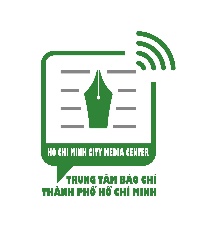 BAN CHỈ ĐẠO PHÒNG CHỐNG COVID-19 THÀNH PHỐ HỒ CHÍ MINHTHÔNG TIN BÁO CHÍ VỀ CÔNG TÁC PHÒNG CHỐNG DỊCH BỆNH COVID-19 TRÊN ĐỊA BÀN THÀNH PHỐ NGÀY 4/4/2020Thông báo số 15